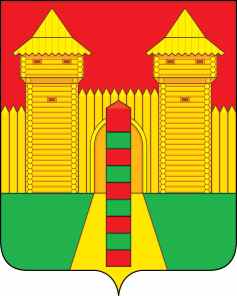 АДМИНИСТРАЦИЯ  МУНИЦИПАЛЬНОГО  ОБРАЗОВАНИЯ «ШУМЯЧСКИЙ  РАЙОН» СМОЛЕНСКОЙ  ОБЛАСТИР А С П О Р Я Ж Е Н И Еот  22.09.2023г. № 248-р       п. ШумячиО внесении   в   Шумячский   районный   Совет депутатов проекта решения «О внесении изменений в решение Шумячского районного Совета депутатов от 26.12.2022 года № 75 «О местном бюджете муниципального образования «Шумячский район» Смоленской области на 2023 год и на плановый период 2024 и 2025 годов»»	 В соответствии со статьей 28 Устава муниципального образования «Шумячский район» Смоленской области           1. Внести в Шумячский районный Совет депутатов проект решения «О внесении изменений в решение Шумячского районного Совета депутатов от 26.12.2022 года № 75 «О местном бюджете муниципального образования «Шумячский район» Смоленской области на 2023 год и на плановый период 2024 и 2025 годов»».           2. Назначить начальника Финансового управления Администрации муниципального образования «Шумячский район» Смоленской области Вознову Юлию Викторовну официальным представителем при рассмотрении Шумячским районным Советом депутатов проекта решения «О внесении изменений в решение Шумячского районного Совета депутатов от 26.12.2022 года № 75 «О местном бюджете муниципального образования «Шумячский район» Смоленской области на 2023 год и на плановый период 2024 и 2025 годов»».И.п. Главы муниципального образования
«Шумячский район» Смоленской области                                    Г.А. Варсанова